Publicado en Ciudad de México  el 19/10/2023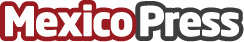 Unilever se suma a #BarrigaLlenaCorazónContento para llevar alimentos a familias de DurangoRafa Carbajal, llevó a cabo la segunda edición de su iniciativa #BarrigaLlenaCorazónContento, Unilever México, a través de Knorr, Maizena y Hellmann’s, se sumaron con 4500 productosDatos de contacto:Moises HernandezTouchPoint Marketing 5544884729Nota de prensa publicada en: https://www.mexicopress.com.mx/unilever-se-suma-a-barrigallenacorazoncontento Categorías: Nacional Nutrición Educación Sociedad Solidaridad y cooperación Consumo Durango http://www.mexicopress.com.mx